В программе есть панель отчетов.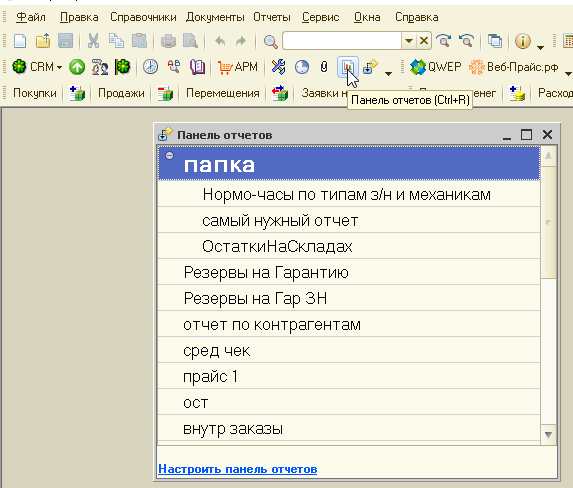 Панель отчетов настраивается для каждого пользователя индивидуально в карточке пользователя.В любом отчете можно сохранять настройки этого отчета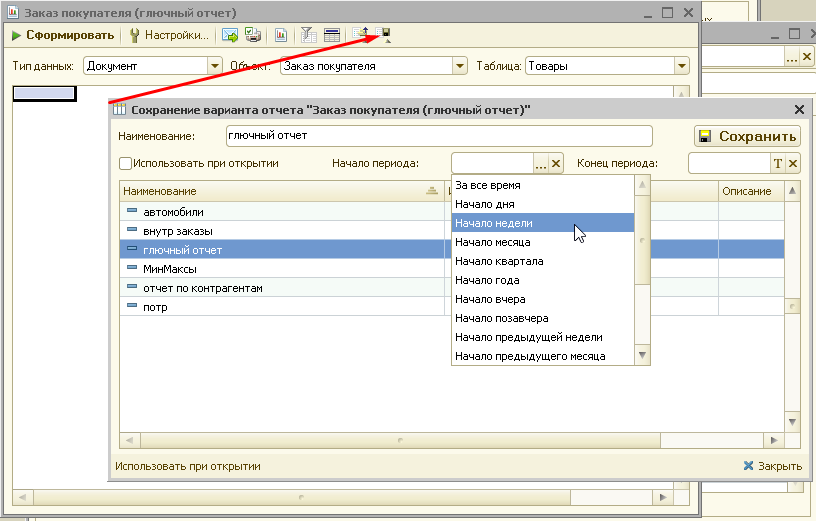 В панель отчетов добавляются такие сохраненные настройки.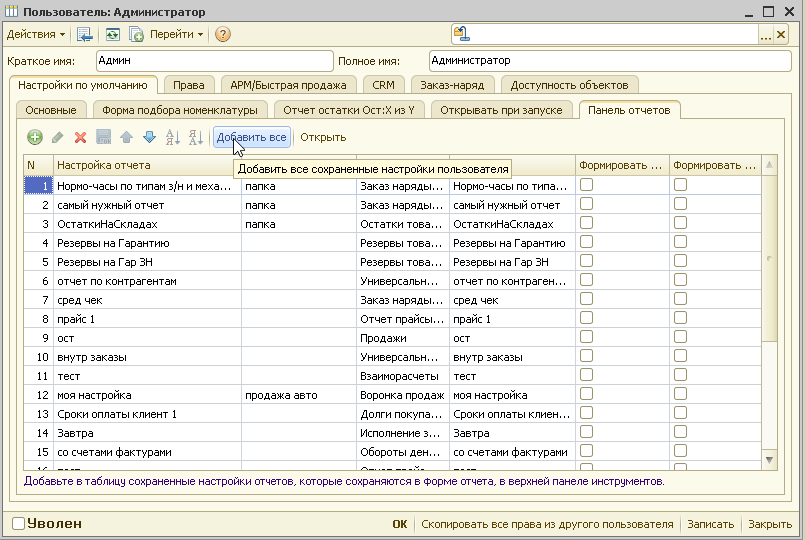 Есть и панель внешних обработок и отчетов.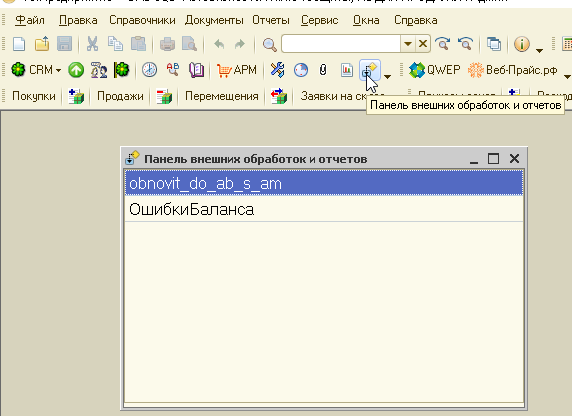 Панель обработок настраивается в меню Сервис\Внешние обработки и отчеты.В ней можно добавить файлы обработок и заменить уже добавленные на новую версию файла.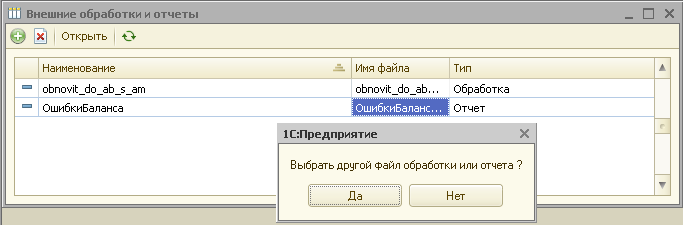 потом в карточке пользователя указываются права доступа к подключенным обработкам.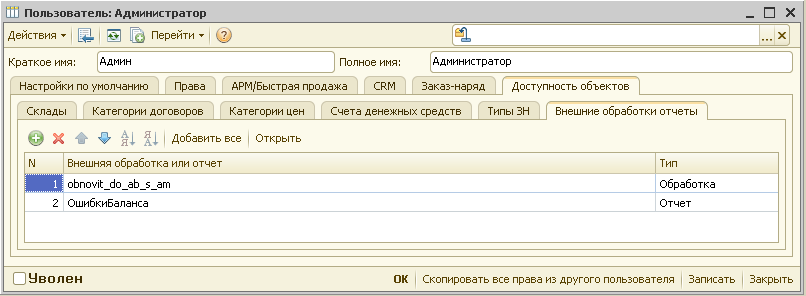 